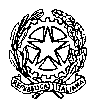 TRIBUNALE   DI   MASSA	SI AVVISA CHE, IN OTTEMPERANZA AL DECRETO LEGGE N. 18/2020 (EMERGENZA CORONAVIRUS), L’UDIENZA SI SVOLGE A PORTE CHIUSE.I TESTIMONI E LE PARTI DEI PROCESSI ACCEDERANNO ALL’AULA A CHIAMATA DEL CANCELLIERE O DEL CARABINIERE E COMUNQUE NON PRIMA DELL’ORARIO SOTTO INDICATO. NELL’ATTESA, RIMARRANNO A DISTANZA DI ALMENO UN METRO L’UNO DALL’ALTRO ATTENDENDO ALL’ARIA APERTA NEL PORTICATO ESTERNO ALL’EDIFICIO. ALL’INTERNO DELL’AULA, DOVRANNO INDOSSARE LA MASCHERINA E RIMANERE AD ALMENO UN METRO DALLE ALTRE PERSONE.De Mattia UDIENZA DEL GIORNO 28.09.2020 De Mattia (Collegio)  UDIENZA DEL GIORNO 30 settembre 2020       Collegio Lama UDIENZA DEL GIORNO  28 settembre 2020Prudente UDIENZA  DEL GIORNO  29/9/2020Prudente  UDIENZA DEL GIORNO  2 OTTOBRE 2020      Biasotti UDIENZA DEL GIORNO 30 settembre 2020BALDASSERONI GIP/GUP/DIBATTIMENTO29 SETTEMBRE 2020 MARTEDI  BALDASSERONI – GIP6 OTTOBRE 2020 – direttissima BaldasseroniCarluccio Luca – prosecuzione direttissima -ore 12:00TORI UDIENZA DEL GIORNO   30 settembre 2020Congiusta Udienza del giorno 29 SETTEMBRE 2020Congiusta  UDIENZA DEL GIORNO 28 settembre 2020UDIENZA DEL GIORNO 2 OTTOBRE 2020 Berrino (monocratico) UDIENZA DEL GIORNO 29 settembre 2020                                                                                                                                                               Berrino UDIENZA GUP DEL GIORNO  1 OTTOBRE 2020h 9:30 Figurelli Luigi + 1, Epifani + 1, Jarmouni Bouchaib, Ninag Pape, MajoroH 10:00 Agoube Khalid, Aboutaleb Abderrahim, Fannoni Youness, Bugliani CarloH 10:30 FERRARI Melisa H 11,00 Torra Alberto + 1, Bernieri Roberto, Romano Andrea, Sanna StefanoH 11:30 Cretu + altri, Caldarar + 11H 12:00 Franceschi (discuss. Abbrev.)Basilone   UDIENZA DEL GIORNO  29 settembre  2020  Basilone UDIENZA DEL GIORNO  1 ottobre  2020COLLEGIO BASILONE UDIENZA DEL 3 OTTOBRE 2020TORI/VINCENTI UDIENZA DEL GIORNO 1 OTTOBRE 20201) TEANI ROBERTO ORE 9,002) AMBROSINI NOBILI VITTORIO ORE 9,003) RICCI ILARIA + 3 ORE 9,001 TROISE CARMELAORE 09:002LUCCHESI SABINA3BALDI MARUSCA4DIOP SERIGNE MODOU M.5MATAR SAID + 26CIAMPI GIANLUCA7BERTOLINI LUCAORE 10:308ZACCARIA SALVATORE9COLOMBO DAVIDE10GIORGIERI FEKER11MOLINARI PIETRO12PICCARDI ANNA + 1ORE 11:3013RICCI ALESSANDRO + 214DELL’AMICO RENATOORE 12:0015SETTESOLDI DAVID + 216LAZZINI MARCOORE 15:0017FRASCHINI GUIDO IVAN18ANDREONI SERGIO + 1ORE 16:0019SYLLA OUMARORE 17:0020CARRAI ENRICO1 RICCI ELVINOORE 09:302BESSI PIER LUIGI  + 3ORE 10:303ROSSETTI MAURIZIO ORE 13:001                                                                                                                                                                                            BANDONI STEFANO + 2 ORE 92SIRAGE EDDIN ABDELHADIORE 101BONDIELLI FRANCOORE 92BONDIELLI FRANCOORE 93VIAGGI CLAUDIOORE 9,304BOGAZZI LUIGIORE 9,455KOVALCHUK KATERYNAORE 106KABOSNIDZE MIRZA + 1 ORE 10,157SERVI GIANLUCAORE 10,308NDIAYE MAWAORE 10,459SCARCELLA MARCOORE 10,4510JARMOUNI ABDELMJIDORE 1111BINELLI MASSIMOORE 11,3012AMBROSINI MICHELANGELO + 1 ORE 1213LAZZONI DIEGO ORE 12,451                                                                                                                                                                                            TONLORENZI ALESSANDROORE 92AVERSENTE MAX ALESSIO DOMENICOORE 91                                                                                                                                                                                            STELLA MASSIMILIANOORE 92SEFEROVIC HAVAORE 93HALILOVIC FERIDAORE 94DEL MANCINO GABRIELEORE 95FALL KHADIMORE 96MISCORIA CORINNEORE 107MBENGUE MBACKE’ORE 118GRANDI MORENOORE 11,309RATTI RICCARDO + 1 ORE 1210DE TROVATO PIETROORE 1311GRASSELLI ALESSANDROORE 141NDIAYEMonocraticaVPO9.302Ratti FabrizioProsecuzione direttissimaVPO9.303Tongiani AlessandroOpp. Arch.9.304Bongiorni ArmandoMap9.305CimadomoMAP10.006Deiana Mario AntonioArt 572 co  -Archiviazione10.007Borchi Franco + 1Opp. Archiviazione10.008Marcone EliaMAP10.309FarsaneMAP10.3010Fruzzetti AlessandroAbbreviatoDello Iacono10:3011Pali KlevisEstinzione del reato11.0012Lazzeroni Applicazione penaConforti11.0013Pietrini ThomasApplicazione penaCapizzoto11.0014Atzeni Gloriaart. 368 cpConforti11.0015Lazzini Marcoart.643 c.pConforti11.3016Costanzo domenicoProsecuzione direttissimaVPO12:0017El BarsaouiIncarico al peritoMansi14:4518Sabatella MarcoInc. Prob. Esame peritoMansi15.001Bruni MonicaOre 9,002Balloni corinnaOre 9,003Bermone francoisOre 9,004Fialdini carloOre 10,005TarchettiOre 10,006Del freo ginaOre 10,307Vaira deboraOre 11,008Gabrielli giancarloOre 12,00IMPUTATOoreIMPUTATOore1Lollo92Andreazzini93Pezzuto104Bondielli (‘)9IMPUTATOoreIMPUTATOore1Vergassola92Salimbe’93Roibu94Halilovic95Fernandes96Fennouni97Dragoni+ 198El garbaoui10IMPUTATOore1TORRE A. +192BADIALI S.10.303ALESSI L.10.304ESSAFI A.95TONELLI G.96RADU G.97IUREA JULIAN98NOVEMBRI C.109RICCI G.1110GALLI F.911BACCHET L. + MAGGI912TURKU Z.1013ASHRAF N.1014PAOLINI I.1115LAMLIOUI A.1116MALIQI E.9N.imputatoore 1Bottici Mattia9,002Ricci Romina9,001BALDI R.Ore 09:302PYETUKHOVA A.3FERRARI A. 4FESCINA M.H.11.005DEL MONTE .6CREA L. 7RICCI A.8EL FADILI B.   H. 11.309BONDIELLI S.10STEFAN A.11BERNARDI D.12TOGNINI L.13BARTOSOVA G.14DEL GIUDICE E. H. 12.3015LO GIUDICE  G.+ 1 16RICCI R+417PIZZANELLI M.18SINFAROSA +113.3019TONARELLI M.20NICOLETTI  M.1VALSEGA A.Ore 09:002FREGOSI E.3HAMLILI M.09: 304HAMLILI  M.5GRAZIANI M.6MAZZONI R.7PARASCHIV C. H.11.308ALI T.9COVELLI A. h. 12.001FIORENTINO ALESSANDRO + 26